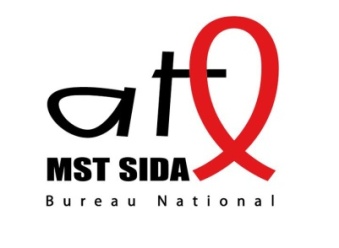 L’Association Tunisienne de Lutte  contre les Maladies Sexuellement Transmissibles et le Sida, Bureau National Recrute 2 formateurs pour les formations de recyclage des éducateurs pairsCadre généralCréée en 1990, l’ATL MST SIDA Bureau national est une association à but non lucratif, basée à Sfax, qui œuvre au quotidien pour lutter contre les IST et le Sida à travers la prévention auprès des populations, la promotion des bonnes pratiques en matière de santé sexuelle et reproductive et le soutien et l’accompagnement des personnes vivant avec le VIH. Dans le cadre du Programme de partenariat avec le Fonds Mondial de lutte contre le Sida, la tuberculose et le paludisme, l’ATL MST SIDA Bureau national recrute 2 formateurs pour assurer les formations de recyclage d’éducateurs pairs.Principale attribution :Recycler les éducateurs pairs PS et HSH de l’ATL MST SIDA Bureau national dans les domaines de la prévention combinée, du développement personnel, du dépistage communautaire.Recycler les éducateurs pairs UDI de l’ATL MST SIDA Bureau national dans les domaines de la réduction des risques liés à l’usage de drogues, du développement personnel, du dépistage communautaire.Responsabilités et descriptif des tâches :-Préparer et présenter un programme de formation pour les thèmes précédemment cités ; -Préparer les fiches de test pré et post formation ;-Recycler les éducateurs pairs sur les thèmes précédemment cités ;-S’assurer que les fiches d’inscription, d’évaluation et la liste de présence sont correctement remplies ;-Rédiger et rendre le rapport de la formation ;-Fournir les présentations sur support électronique et papier ;-Envoyer à l’ATL MST SIDA Bureau national la check-list résumant la session de formation.Profil recherché et compétences requises :Expérience en tant que formateur ;Expérience en tant que formateur pour les éducateurs pairs et/ou les jeunes ;Expérience avec les populations clés ;Expérience dans les activités concernant les IST et le VIH/Sida ;Expérience dans les activités d’IEC ;Expérience dans la rédaction de supports de formation, de rapports…Expérience dans le dépistage communautaire, la prévention combinée, la réduction des risques liés à l’usage de drogue et le développement personnel ;Expérience avec le Fonds Mondial ;Expérience avec l’ATL MST SIDA Bureau national.Liens hiérarchiques et opérationnels :Chef hiérarchique : Président de l’association.Superviseur hiérarchique : Coordinateur du Programme.Relations opérationnelles : Les éducateurs pairs ;Le personnel de l’association ;Les tiers impliqués dans la réalisation des activités du Programme.Contrat :Le contrat est valable pour la durée des formations. Date de prise de fonction : immédiatement après la sélection du candidat.Le paiement se fera à réception du rapport final. Comment postuler :Les personnes intéressées sont appelées à envoyer un CV détaillé par courrier ou par email (contact@atlmstsida.com), en mentionnant dans l’objet: «APPEL A CANDIDATURE POUR LE POSTE : FORMATEUR ».Adresse : ATL MST SIDA BUREAU NATIONALEspace Jeunesse et VieAvenue 5 août, Rue 19 juillet3002 SFAXLa date limite d’envoi des candidatures est fixée au lundi 02 avril 2018.